		Agreement		Concerning the Adoption of Uniform Technical Prescriptions for Wheeled Vehicles, Equipment and Parts which can be Fitted and/or be Used on Wheeled Vehicles and the Conditions for Reciprocal Recognition of Approvals Granted on the Basis of these Prescriptions*(Revision 2, including the amendments which entered into force on 16 October 1995)_________		Addendum 44 – Regulation No. 45		Revision 2 - Amendment 3Supplement 9 to the 01 series of amendments – Date of entry into force: 8 October 2015		Uniform provisions concerning the approval of headlamp cleaners, and of power-driven vehicles with regard to headlamp cleanersThis document is meant purely as documentation tool. The authentic and legal binding text is: ECE/TRANS/WP.29/2015/20._________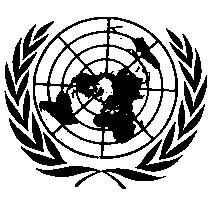 UNITED NATIONSAnnex 4, Paragraph 2.1., amend to read (including the insertion of a new footnote 2):"2.1.	Test mixture2.1.1.	For headlamp with the outside lens in glass:	A mixture of water and polluting agent to be applied to the headlamp shall be composed of:(a)	9 parts by weight of silica sand with a particle size of 0-100 μm,(b)	1 part by weight of vegetable carbon dust produced from beech wood with a particle size of 0-100 μm,(c)	0.2 part by weight of NaCMC1, and(d)	5 parts by weight of sodium chloride (pure at 99 per cent).An appropriate quantity of distilled water with a conductivity of ≤ 1 µS/m.2.1.2.	For headlamp with the outside lens in plastic material:The mixture of water and polluting agent to be applied to the headlamp shall be composed of:(a)	9 parts by weight of silica sand with a particle size of 0-100 μm,(b)	1 part by weight of vegetable carbon dust produced from beech wood with a particle size of 0-100 μm,(c)	0.2 part by weight of NaCMC1,(d)	5 parts by weight of sodium chloride (pure at 99 per cent),(e)	13 parts by weight of distilled water with a conductivity of ≤ 1 µS/m, and 2 ± 1 parts by weight of surface-actant.22.1.3.	The mixture shall be fit for applying to the headlamp by the spray gun specified under paragraph 2.3. below. The mixture shall be used not earlier than two hours and not later than 24 hours after preparation. It shall be given into the gun immediately before use.____________________2	The tolerance on quantity is due to the necessity of obtaining dirt that correctly spreads out on all types of plastic lens."E/ECE/324/Rev.1/Add.44/Rev.2/Amend.3−E/ECE/TRANS/505/Rev.1/Add.44/Rev.2/Amend.3E/ECE/324/Rev.1/Add.44/Rev.2/Amend.3−E/ECE/TRANS/505/Rev.1/Add.44/Rev.2/Amend.39 November 2015